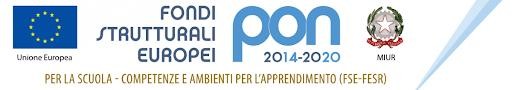 PROGETTO PON: Fondi Strutturali Europei – Programma Operativo Nazionale “Per la scuola, competenze e ambienti per l’apprendimento” 2014- 2020. Asse I – Istruzione – Fondo Sociale Europeo (FSE). Asse I – Istruzione – Obiettivi Specifici 10.2 e 10.6 – Azioni 10.2.2A e 10.6.6B– Avviso pubblico prot. n. 25532 del 23/02/2024 –Percorsi formativi di lingua straniera e percorsi per le competenze trasversali e per l’orientamento (PCTO) all’estero: DOMANDA DI PARTECIPAZIONEIl/La sottoscritto/a  	Nato/a a		il	, residente a	, in  			provincia	, carta d’identità  	rilasciata da	,CHIEDEche il/la proprio/a figlio/a possa candidarsi alla selezione per partecipare a una mobilità nell’ambito del progetto PONSEZ. 1 - DATI PERSONALI DELL’ALUNNO/ACognome	 	Nome	 	Data di nascita (gg/mm/aaaa)Luogo di nascita	Provincia  	Cittadinanza	 	Indirizzo  	CAP	 	Città	Provincia  	Tel.	Cell. Personale  	indirizzo email alunno/a  	indirizzo email genitore/tutore 	N. tel. da contattare per emergenze  	Nome della persona da contattare per emergenze e rapporto di parentelaDICHIARAinoltre, di essere a conoscenza:che si procederà a selezionare tra tutti gli aspiranti iscritti e frequentanti che hanno prodotto domanda di partecipazione;che eventuali domande di partecipazione presentate oltre il termine della scadenza, incomplete, o contenenti dichiarazioni mendaci, verranno escluse automaticamente;che la selezione sarà effettuata sulla base di una graduatoria formata secondo criteri individuati e che, in caso di parità di punteggio, si darà precedenza al candidato con la media scolastica superiore relativa alla pagella dell’anno scolastico 2023-2024.La domanda di partecipazione, la copia del documento di identità del sottoscritto/a e dell’alunno/a, la copia della tessera sanitaria dell’alunno/a e gli eventuali allegati dovranno essere consegnati negli Uffici di Segreteria Didattica oppure inviati alla posta istituzionale entro e non oltre il 30/06/2024. Si prega di verificare gli orari di apertura della segreteria.Autorizzo il trattamento dei miei dati personali e di mio/a figlio/a ai sensi del GDPR (Regolamento UE 679/2016) e successive modifiche. Sono informato che tali dati verranno messi a conoscenza dei partecipanti al flusso e dei docenti e formatori coinvolti.Data		Firma  	SottoazioneCodice identificativo progettoCUPTitolo modulo10.6.6BPCTO All’estero10.6.6B-FSEPON-SA-2024-11G44D24000800007Conosciamo l’Irlanda10.6.6BPCTO All’estero10.6.6B-FSEPON-SA-2024-11G44D24000800007Insieme a Dublino